平成２８年度 北海道「初任介護支援専門員OJT事業」道様式集　　　　【道様式①】アドバイザー用フェイスシート 　　　　【道様式②】アドバイザー用事前アンケート　　　　【道様式③】管理者等同意書（アドバイザー用）　　　　【道様式④】利用者同意書（アドバイザー用）　　　　【道様式⑤】受講者用フェイスシート 　　　　【道様式⑥】受講者用事前アンケート　　　　【道様式⑦】管理者等同意書（受講者用）　　　　【道様式⑧】利用者同意書（受講者用）　　　　【道様式⑨】旅費精算書（１）　　　　【道様式⑩】旅費精算書（２）　　　　【道様式⑪】口座振替申出書　　　　【道様式⑫】個別同行演習　予定表　　　　【道様式⑬】個別同行演習　報告書 　　　　【道様式⑭】受講者用事後アンケート  　　　　【道様式⑮】アドバイザー用事後アンケート【道様式①】アドバイザー用フェイスシート記入日：平成　　年　　月　　日【道様式②】アドバイザー用事前アンケートアンケートの結果は、研修の効果測定や来年度以降の事業展開に役立てるものであり、個人や事業所が特定されることや、回答を他の目的でしようすることはありません。　あてはまるものに○をつけてください。１）あなたは、自分自身のケアマネジメント業務について、どの程度自信がありますか？２）あたなは、経験３年程度未満の介護支援専門員へ指導助言することについて、どの程度自信がありますか？３）あなたは、地域や事業所で実践するOJTやスーパービジョンについて、理解していますか？４）あなたは、地域や事業所でOJTやスーパービジョンを実践していますか？ご協力ありがとうございます。【様式③】管理者等同意書（アドバイザー用）平成２８年８月１日（事業所名）（管理者名）一般社団法人　北海道介護支援専門員協会会長　　村　山　文　彦（公印略）平成２８年度北海道「初任介護支援専門員OJT事業」の実施について（ご依頼）　時下　貴職におかれましてはますますご清祥のこととお喜び申し上げます。平素は格別のご高配を賜り厚くお礼申し上げます。　さて、当会では、平成２７年度より「介護支援専門員の実務能力の向上」及び「主任介護支援専門員の指導力の向上」を図ることを目的に標記事業を受託しております。プログラムは、事業所を超えた地域全体の人材育成の構築を目指しておりますが、アドバイザーとして参加した主任介護支援専門員にとって法定研修で学ぶスーパービジョンを実践する場となり、そのスキルを法人や事業所の人材育成に役立てることも期待されます。　別添の「介護保険最新情報Vol.455」及び「平成２８年度北海道『初任介護支援専門員OJT事業』アドバイザー・受講者用マニュアル」をご一読のうえ、事業の趣旨をご理解いただき、貴事業所から本事業へのアドバイザー（主任介護支援専門員）の派遣についてご協力のほど、よろしくお願いいたします。一般社団法人 北海道介護支援専門員協会会　長　　村　山　文　彦 様　平成２８年度北海道「初任介護支援専門員OJT事業」の趣旨を理解し、本事業に協力し、下記職員が「アドバイザー」として参加することに同意します。　研修および演習参加にあたっては、「平成２８年度北海道『初任介護支援専門員OJT事業』アドバイザー・受講者用マニュアル」に記載の「Ⅳ 研修参加の心得」を遵守いたします。平成　　年　　月　　日法　人　名　　　　　　　　　　　　　　　　　　　　事業所名　　　　　　　　　　　　　　　　　　　管理者氏名　　　　　　　　　　　　　　　　　㊞主任介護支援専門員氏名　　　　　　　　　　　㊞【道様式④】利用者同意書（アドバイザー用）平成28年度 北海道「初任介護支援専門員OJT事業」に関するお願い＜目　　的＞実務経験おおむね３年未満の介護支援専門員と主任介護支援専門員の相互研さんを通じて、「介護支援専門員の実務能力の向上」及び「主任介護支援専門員の指導力の向上」により、地域全体のケアマネジメントの質の向上を目指します。＜研修期間＞平成２８年９月～１２月＜内　　容＞①あなたの担当介護支援専門員が訪問する際、研修中の介護支援専門員が同席します。②あなたのサービス担当者会議に、研修中の介護支援専門員が同席します。＜守秘義務＞　同席の場面で知り得たあなたの個人情報は、本研修以外の目的で使用しないことを約束します。研修終了後も第三者漏らすことはありません。　本研修にご協力いただくことについては、あなたの意思が尊重されます。苦痛を感じた場合等はいつでも協力をとりやめることができます。途中で協力をとりやめた場合に不利益を受けることはありません。　私は説明を受けて本事業の趣旨を理解し、研修中の介護支援専門員の同席に同意します。平成　　年　　月　　日　　　　ご氏名　　　　　　　　　　　　　　　　ご本人によるご署名が難しい場合の代筆者氏名　　　　　　　　　　　　　　【道様式⑤】受講者用フェイスシート記入日：平成　　年　　月　　日【道様式⑥】受講者用事前アンケートアンケートの結果は、研修の効果測定や来年度以降の事業展開に役立てるものであり、個人や事業所が特定されることや、回答を他の目的でしようすることはありません。　あてはまるものに○をつけてください。１）あなたは、自分自身のケアマネジメント業務について、どの程度自信がありますか？２）あたなは、自分自身のケアマネジメント業務について、指導や助言が必要だと思いますか？３）あなたは、地域や事業所でOJTやスーパービジョンを受けていますか？４）あなたは、地域や事業所でOJTやスーパービジョンの必要性を感じていますか？ご協力ありがとうございます。【道様式⑦】管理者等同意書（受講者用）平成２８年８月１日（事業所名）（管理者名）一般社団法人　北海道介護支援専門員協会会長　　村　山　文　彦（公印略）平成２８年度北海道「初任介護支援専門員OJT事業」の実施について（ご依頼）　時下　貴職におかれましてはますますご清祥のこととお喜び申し上げます。平素は格別のご高配を賜り厚くお礼申し上げます。　さて、当会では、平成２７年度より「介護支援専門員の実務能力の向上」及び「主任介護支援専門員の指導力の向上」を図ることを目的に標記事業を受託しております。プログラムは、事業所を超えた地域全体の人材育成の構築を目指しております。受講者として本事業に参加した介護支援専門員が、その経験を活かしてスーパーバイザーへと成長することで、人材育成の循環が期待できます。　別添の「介護保険最新情報Vol.455」及び「平成２８年度北海道『初任介護支援専門員OJT事業』アドバイザー・受講者用マニュアル」をご一読のうえ、事業の趣旨をご理解いただき、貴事業所から本事業への受講者（実務経験おおむね３年未満の介護支援専門員）の派遣についてご協力のほど、よろしくお願いいたします。一般社団法人 北海道介護支援専門員協会会　長　　村　山　文　彦 様　平成２８年度北海道「初任介護支援専門員OJT事業」の趣旨を理解し、本事業に協力し、下記職員が「受講者」として参加することに同意します。　研修および演習参加にあたっては、「平成２８年度北海道『初任介護支援専門員OJT事業』アドバイザー・受講者用マニュアル」に記載の「Ⅳ 研修参加の心得」を遵守いたします。平成　　年　　月　　日法　人　名　　　　　　　　　　　　　　　　　　　　事業所名　　　　　　　　　　　　　　　　　　　管理者氏名　　　　　　　　　　　　　　　　　㊞介護支援専門員氏名　　　　　　　　　　　　　㊞【道様式⑧】利用者同意書（受講者用）平成28年度 北海道「初任介護支援専門員OJT事業」に関するお願い＜目　　的＞実務経験おおむね３年未満の介護支援専門員と主任介護支援専門員の相互研さんを通じて、「介護支援専門員の実務能力の向上」及び「主任介護支援専門員の指導力の向上」により、地域全体のケアマネジメントの質の向上を目指します。＜研修期間＞平成２８年９月～１２月＜内　　容＞①あなたの担当介護支援専門員が訪問する際、研修中の主任介護支援専門員が同席します。②あなたのサービス担当者会議に、研修中の主任介護支援専門員が同席します。＜守秘義務＞　同席の場面で知り得たあなたの個人情報は、本研修以外の目的で使用しないことを約束します。研修終了後も第三者漏らすことはありません。　本研修にご協力いただくことについては、あなたの意思が尊重されます。苦痛を感じた場合等はいつでも協力をとりやめることができます。途中で協力をとりやめた場合に不利益を受けることはありません。　私は説明を受けて本事業の趣旨を理解し、研修中の介護支援専門員の同席に同意します。平成　　年　　月　　日　　　　ご氏名　　　　　　　　　　　　　　　　ご本人によるご署名が難しい場合の代筆者氏名　　　　　　　　　　　　　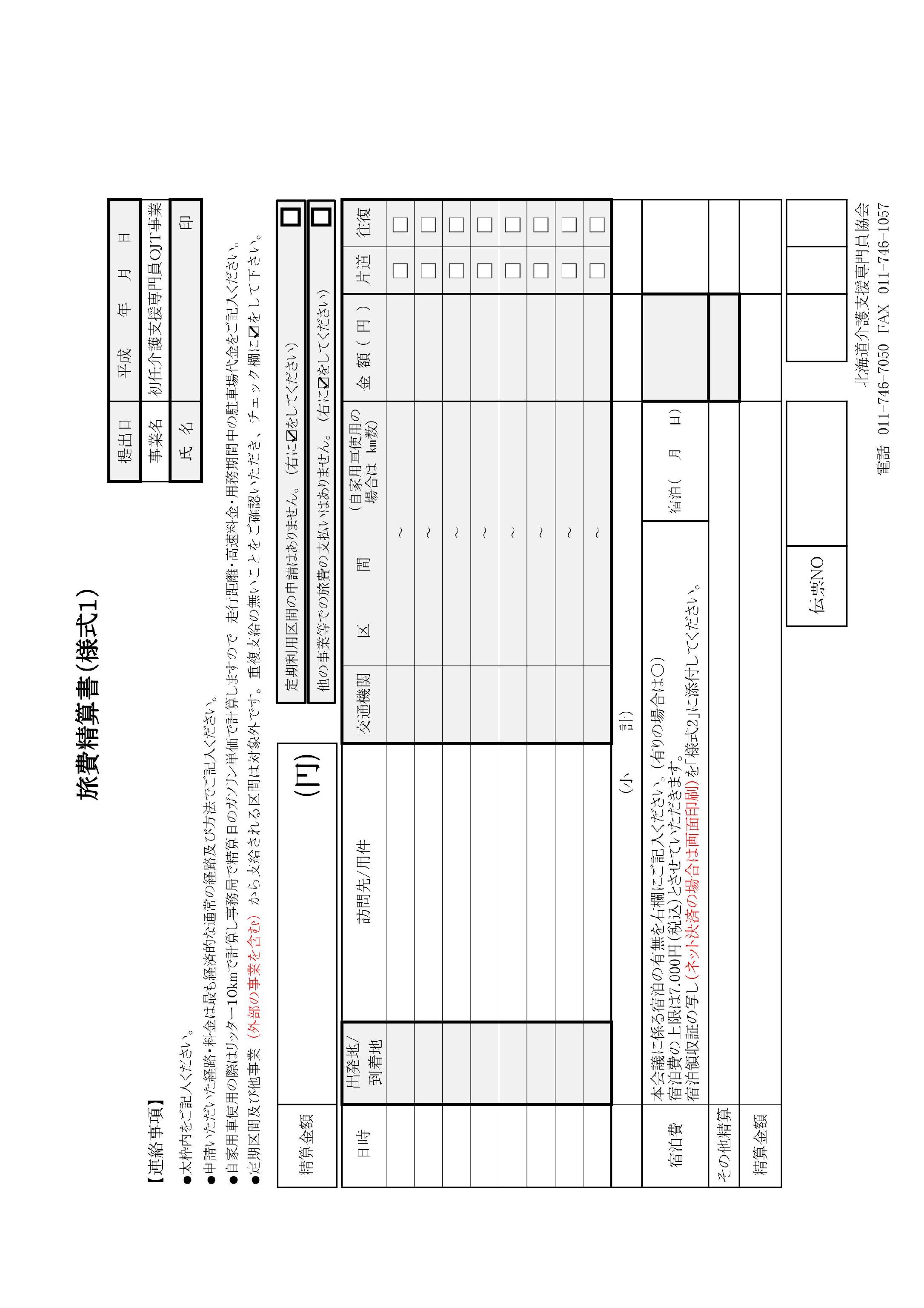 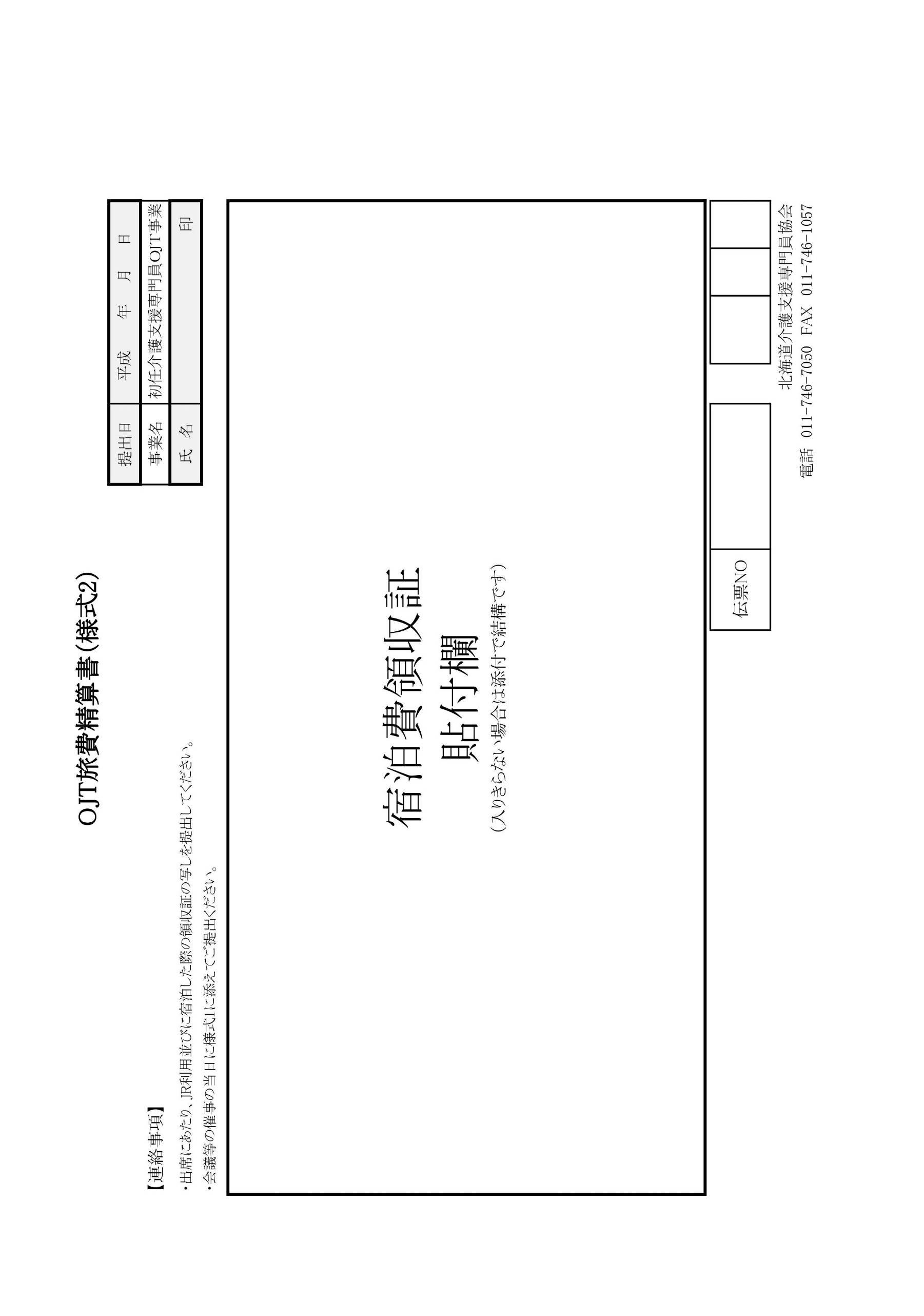 【道様式⑪】講座振替申出書口座振替申出書一般社団法人北海道介護支援専門員協会 御中自宅住所（〒　　　　 －　　　　　　）氏名　　　　　　　　　　　　　　㊞貴会から私あてに支払われる旅費等については、下記により口座振替払いしていただきたく申し出ます。記※ 振替払いの口座名義は、必ずご本人名義の口座をご記入願います。【道様式⑫】個別同行演習予定表個別同行演習予定表　初日全体研修終了時、各ペアのアドバイザーが事務局へ提出してください。　　　　　　　　　　　　　　　　市町村名　　　　　　　　　　　　　　　　　　　　　　　　　　　　　　　　　　　　　アドバイザー氏名　　　　　　　　　　　　　　　　　　　　　　　　　　　　　　受講者氏名　　　　　　　　　　　　　　　　　　　　※未定の場合、事務局から進捗状況を確認する場合があります。連絡事項等　　　　　　　　　　　　　　　　　　　　　　　　　　　　　　　　　　　　　　　　　　【道様式⑬】個別同行演習報告書　個別同行演習について、下記の日程で終了しましたので報告いたします。　平成　　　年　　　月　　　日　　　　　　　　　　　　　　　　市町村名　　　　　　　　　　　　　　　　　　　　　　　　　　　　　　　　　　　　　アドバイザー氏名　　　　　　　　　　　　　　　　　　　　　　　　　　　　　　受講者氏名　　　　　　　　　　　　　　　　　　　　連絡事項等　　　　　　　　　　　　　　　　　　　　　　　　　　　　　　　　　　　　　　　　　　【道様式⑭】受講者用事後アンケートアンケートの結果は、研修の効果測定や来年度以降の事業展開に役立てるものであり、個人や事業所が特定されることや、回答を他の目的でしようすることはありません。　あてはまるものに○をつけてください。１）あなたは、自分自身のケアマネジメント業務について、どの程度自信がありますか？２）あたなは、今後、自分自身のケアマネジメント業務について、指導や助言が必要だと思いますか？３）あなたは、地域や事業所でOJTやスーパービジョンを受けていますか？４）あなたは、今後、地域や事業所でOJTやスーパービジョンの必要性を感じますか？５）この事業は、地域で実施すべきだと思いますか？６）この事業を地域で実施するとき、重要なのはどの機関等だと思いますか？７）この事業全般に関するご意見やご感想がありましたら自由にご記入ください。ご協力ありがとうございます。【道様式⑮】アドバイザー用事後アンケートアンケートの結果は、研修の効果測定や来年度以降の事業展開に役立てるものであり、個人や事業所が特定されることや、回答を他の目的でしようすることはありません。　あてはまるものに○をつけてください。１）あなたは、自分自身のケアマネジメント業務について、どの程度自信がありますか？２）あたなは、経験３年程度未満の介護支援専門員へ指導助言することについて、どの程度自信がありますか？３）あなたは、地域や事業所で実践するOJTやスーパービジョンについて、この研修参加によって理解しましたか？４）あなたは、今後地域や事業所でOJTやスーパービジョンを実践しようと思いますか？５）この事業は、地域で実施すべきだと思いますか？６）この事業を地域で実施するとき、重要なのはどの機関等だと思いますか？７）この事業全般に関するご意見やご感想がありましたら自由にご記入ください。　ご協力ありがとうございます。ﾌﾘｶﾞﾅ介護支援専門員の経験年数介護支援専門員の経験年数介護支援専門員の経験年数　　年　　ヵ月氏　名（年齢　　　才）（年齢　　　才）（年齢　　　才）介護支援専門員の経験年数介護支援専門員の経験年数介護支援専門員の経験年数　　年　　ヵ月氏　名（年齢　　　才）（年齢　　　才）（年齢　　　才）主任介護支援専門員研修受講年度主任介護支援専門員研修受講年度主任介護支援専門員研修受講年度        年度日本ケアマネジメント学会認定ケアマネジャーの有無日本ケアマネジメント学会認定ケアマネジャーの有無日本ケアマネジメント学会認定ケアマネジャーの有無　□　有（Ｎｏ．　　　　　）　□　無　□　有（Ｎｏ．　　　　　）　□　無　□　有（Ｎｏ．　　　　　）　□　無　□　有（Ｎｏ．　　　　　）　□　無　□　有（Ｎｏ．　　　　　）　□　無所属法人名所属事業所名特定事業所加算特定事業所加算所属事業所名□ 有（Ⅰ・Ⅱ・Ⅲ）　□ 無□ 有（Ⅰ・Ⅱ・Ⅲ）　□ 無事業所所在地〒〒〒〒〒〒〒事業所連絡先事業所連絡先ＴＥＬＴＥＬＴＥＬＦＡＸＦＡＸＦＡＸE-mailE-mail介護支援専門員受験時の基礎資格上記以外の保健医療福祉関連資格保健医療福祉に関連する簡単な職歴所属する職能団体等市町村名氏名１．自信がある２．やや自信がある３．どちらともいえない４．やや自信がない５．自信がない①アセスメント１２３４５②ケアプラン作成１２３４５③サービス担当者会議１２３４５④モニタリング１２３４５１．自信がある２．やや自信がある３．どちらともいえない４．やや自信がない５．自信がない①アセスメント１２３４５②ケアプラン作成１２３４５③サービス担当者会議１２３４５④モニタリング１２３４５１．理解している２．やや理解している３．どちらともいえない４．やや理解できていない５．理解できていない①OJT１２３４５②スーパービジョン１２３４５１．実践している２．まあまあ実践している３．どちらともいえない４．あまり 実践していない５．全く実践していない①OJT１２３４５②スーパービジョン１２３４５①あなたの担当介護支援専門員　事業所名　　　　　　　　　　　　　  介護支援専門員氏名                          ②訪問に同席する介護支援専門員氏名　　　　　　　　　　　　　　　　③サービス担当者会議に同席する介護支援専門員氏名　　　　　　　　　　　　　　　ﾌﾘｶﾞﾅ介護支援専門員の経験年数介護支援専門員の経験年数介護支援専門員の経験年数　　年　　ヵ月氏　名（年齢　　　才）（年齢　　　才）介護支援専門員の経験年数介護支援専門員の経験年数介護支援専門員の経験年数　　年　　ヵ月氏　名（年齢　　　才）（年齢　　　才）介護支援専門員実務研修受講年度介護支援専門員実務研修受講年度介護支援専門員実務研修受講年度        年度所属法人名所属事業所名特定事業所加算特定事業所加算所属事業所名□ 有（Ⅰ・Ⅱ・Ⅲ）　□ 無□ 有（Ⅰ・Ⅱ・Ⅲ）　□ 無事業所所在地〒〒〒〒〒〒事業所連絡先事業所連絡先ＴＥＬＴＥＬＦＡＸＦＡＸＦＡＸE-mailE-mail介護支援専門員受験時の基礎資格上記以外の保健医療福祉関連資格保健医療福祉に関連する簡単な職歴所属する職能団体等本研修で学びたい具体的な事例があればご記入ください（例：レビー小体型認知症の事例、末期がんの事例、等）市町村名氏名１．自信がある２．やや自信がある３．どちらともいえない４．やや自信がない５．自信がない①アセスメント１２３４５②ケアプラン作成１２３４５③サービス担当者会議１２３４５④モニタリング１２３４５１．必要だと 思う２．やや必要だと思う３．どちらともいえない４．あまり 必要ない５．必要だと 思わない①アセスメント１２３４５②ケアプラン作成１２３４５③サービス担当者会議１２３４５④モニタリング１２３４５１．定期的に受けている２．時々受けている３．どちらともいえない４．あまり受けていない５．受けた ことがない①OJT１２３４５②スーパービジョン１２３４５１．必要だと 思う２．やや必要だと思う３．どちらともいえない４．あまり 必要ない５．必要だと 思わない①OJT１２３４５②スーパービジョン１２３４５①あなたの担当介護支援専門員　事業所名　　　　　　　　　　　　　  介護支援専門員氏名                         ②訪問に同席する主任介護支援専門員氏名　　　　　　　　　　　　　　　　③サービス担当者会議に同席する主任介護支援専門員氏名　　　　　　　　　　　　　　　振込先金融機関名称銀行信金信組本　店支　店出張所口座種目普通預金　　　　　　　当座預金普通預金　　　　　　　当座預金普通預金　　　　　　　当座預金普通預金　　　　　　　当座預金口座番号フリガナ口座名義自宅電話番号（自宅）　　　　　－　　　　　－（携帯）　　　　　－　　　　　－（自宅）　　　　　－　　　　　－（携帯）　　　　　－　　　　　－（自宅）　　　　　－　　　　　－（携帯）　　　　　－　　　　　－（自宅）　　　　　－　　　　　－（携帯）　　　　　－　　　　　－所属所在地
所属名称〒　　　 －電話：　　　　　－　　　　　－〒　　　 －電話：　　　　　－　　　　　－〒　　　 －電話：　　　　　－　　　　　－〒　　　 －電話：　　　　　－　　　　　－個別同行演習予定日※未定の場合は「未定」と記入受講者サービス担当者会議　　 月　　　日（　　）受講者モニタリング　　 月　　　日（　　）アドバイザーサービス担当者会議　　 月　　　日（　　）アドバイザーモニタリング　　 月　　　日（　　）今回終了した演習に○演習名演習実施日受講者サービス担当者会議　　 月　　　日（　　）受講者モニタリング　　 月　　　日（　　）アドバイザーサービス担当者会議　　 月　　　日（　　）アドバイザーモニタリング　　 月　　　日（　　）市町村名氏名１．自信がある２．やや自信がある３．どちらともいえない４．やや自信がない５．自信がない①アセスメント１２３４５②ケアプラン作成１２３４５③サービス担当者会議１２３４５④モニタリング１２３４５１．必要だと 思う２．やや必要だと思う３．どちらともいえない４．あまり 必要ない５．必要だと 思わない①アセスメント１２３４５②ケアプラン作成１２３４５③サービス担当者会議１２３４５④モニタリング１２３４５１．定期的に受けている２．時々受けている３．どちらともいえない４．あまり受けていない５．受けた ことがない①OJT１２３４５②スーパービジョン１２３４５１．必要だと 思う２．やや必要だと思う３．どちらともいえない４．あまり 必要ない５．必要だと 思わない①OJT１２３４５②スーパービジョン１２３４５１．そう　　思う２．やや そう思う３．どちらともいえない４．あまり 思わない５．全く思わない①市町村単位で　実施１２３４５①市町村単位で　実施そう思う理由そう思う理由そう思う理由そう思う理由そう思う理由②広域で実施（近隣市町村等と合同）１２３４５②広域で実施（近隣市町村等と合同）そう思う理由そう思う理由そう思う理由そう思う理由そう思う理由１．そう　　思う２．やや そう思う２．やや そう思う３．どちらともいえない３．どちらともいえない３．どちらともいえない４．あまり 思わない４．あまり 思わない４．あまり 思わない５．全く思わない５．全く思わない①保険者１２２３３３４４４５５①保険者そう思う理由そう思う理由そう思う理由そう思う理由そう思う理由そう思う理由そう思う理由そう思う理由そう思う理由そう思う理由そう思う理由②地域包括支援センター１２２３３３４４４５５②地域包括支援センターそう思う理由そう思う理由そう思う理由そう思う理由そう思う理由そう思う理由そう思う理由そう思う理由そう思う理由そう思う理由そう思う理由③地域の　職能団体１２２２３３３４４５５③地域の　職能団体そう思う理由そう思う理由そう思う理由そう思う理由そう思う理由そう思う理由そう思う理由そう思う理由そう思う理由そう思う理由そう思う理由④事業所の管理者１１２２２３３３４４５④事業所の管理者そう思う理由そう思う理由そう思う理由そう思う理由そう思う理由そう思う理由そう思う理由そう思う理由そう思う理由そう思う理由そう思う理由市町村名氏名１．自信がある２．やや自信がある３．どちらともいえない４．やや自信がない５．自信がない①アセスメント１２３４５②ケアプラン作成１２３４５③サービス担当者会議１２３４５④モニタリング１２３４５１．自信がある２．やや自信がある３．どちらともいえない４．やや自信がない５．自信がない①アセスメント１２３４５②ケアプラン作成１２３４５③サービス担当者会議１２３４５④モニタリング１２３４５１．理解できた２．やや理解した３．どちらともいえない４．あまり理解できていない５．理解できていない①OJT１２３４５②スーパービジョン１２３４５１．積極的に実践しようと思う２．実践しようと思っている３．どちらともいえない４．実践の予定はない５．全く考えていない①OJT１２３４５②スーパービジョン１２３４５１．そう　　思う２．やや そう思う３．どちらともいえない４．あまり 思わない５．全く思わない①市町村単位で　実施１２３４５①市町村単位で　実施そう思う理由そう思う理由そう思う理由そう思う理由そう思う理由②広域で実施（近隣市町村等と合同）１２３４５②広域で実施（近隣市町村等と合同）そう思う理由そう思う理由そう思う理由そう思う理由そう思う理由１．そう　　思う２．やや そう思う２．やや そう思う３．どちらともいえない３．どちらともいえない３．どちらともいえない４．あまり 思わない４．あまり 思わない４．あまり 思わない５．全く思わない５．全く思わない①保険者１２２３３３４４４５５①保険者そう思う理由そう思う理由そう思う理由そう思う理由そう思う理由そう思う理由そう思う理由そう思う理由そう思う理由そう思う理由そう思う理由②地域包括支援センター１２２３３３４４４５５②地域包括支援センターそう思う理由そう思う理由そう思う理由そう思う理由そう思う理由そう思う理由そう思う理由そう思う理由そう思う理由そう思う理由そう思う理由③地域の　職能団体１２２２３３３４４５５③地域の　職能団体そう思う理由そう思う理由そう思う理由そう思う理由そう思う理由そう思う理由そう思う理由そう思う理由そう思う理由そう思う理由そう思う理由④事業所の管理者１１２２２３３３４４５④事業所の管理者そう思う理由そう思う理由そう思う理由そう思う理由そう思う理由そう思う理由そう思う理由そう思う理由そう思う理由そう思う理由そう思う理由